Publicado en Madrid el 19/06/2019 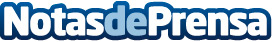 TECTECO recibe el Sello de Excelencia H2020 de la CE por su software Secure WiFi as a Service para pymesActualmente en fase de pruebas, se trata del primer WiFi de pago por uso que protege de posibles accesos delictivos a través de redes inalámbricas. La compañía ha desarrollado dos Guías gratuitas para Pymes y Autónomos y para Hogares que ofrecen información y consejos para concienciar a los usuarios de la importancia de la ciberseguridadDatos de contacto:TECTECO619149712Nota de prensa publicada en: https://www.notasdeprensa.es/tecteco-recibe-el-sello-de-excelencia-h2020-de Categorias: Emprendedores Software Ciberseguridad http://www.notasdeprensa.es